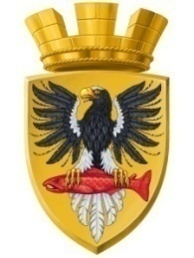                           Р О С С И Й С К А Я   Ф Е Д Е Р А Ц И ЯКАМЧАТСКИЙ КРАЙП О С Т А Н О В Л Е Н И ЕАДМИНИСТРАЦИИ ЕЛИЗОВСКОГО ГОРОДСКОГО ПОСЕЛЕНИЯот                     12.01.2015                             		           		                  №  05-п                                   г. Елизово            Руководствуясь Федеральным законом от 06.10.2003 №131-ФЗ «Об общих принципах организации местного самоуправления в Российской Федерации», Постановлением Правительства Российской Федерации  от 17.12.2010  № 1050 «О федеральной целевой программе «Жилище» на 2011-.г.», Уставом Елизовского городского поселения, с целью реализации подпрограммы 6 «Обеспечение жильем молодых семей в Елизовском городском поселении в 2014 году», муниципальной программы «Обеспечение доступным и комфортным жильем жителей Елизовского городского поселения в 2014 году», утвержденной постановлением администрации Елизовского городского поселения от 31.03.2014  № 237-п (с изменениями),    ПОСТАНОВЛЯЮ:Включить  в список участников подпрограммы 6 «Обеспечение жильем молодых семей в Елизовском городском поселении в 2014 году», муниципальной программы «Обеспечение доступным и комфортным жильем жителей Елизовского городского поселения в 2014 году» следующие молодые семьи:Белякова Ольга Владимировна (состав семьи 2 человека);Агеева Олеся Владимировна (состав семьи 4 человека);Болотова Кристина Игоревна (состав семьи 2 человека).Управлению делами администрации Елизовского городского поселения опубликовать (обнародовать) настоящее постановление в средствах массовой информации и разместить на официальном сайте администрации Елизовского городского поселения (в сети «Интернет»).Данное постановление вступает в силу после его официального опубликования (обнародования).Контроль за исполнением настоящего постановления возложить на начальника Отдела по культуре, молодежной политике, физической культуре и спорту администрации Елизовского городского поселения  Хачикян С.А.Глава администрации Елизовского городского поселения                                               Л.Н. ШеметоваО включении молодых семей Беляковой О.В., Агеевой О.В., Болотовой К.И. в список участников подпрограммы 6 «Обеспечение жильем молодых семей в Елизовском городском поселении в 2014 году» муниципальной программы «Обеспечение доступным и комфортным жильем жителей Елизовского городского поселения в 2014 году»